Программа конференции: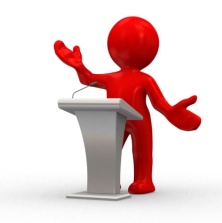 Представление и обсуждение педагогического опыта и учебных курсов, выполненных в СДО «Moodle»:Вступительное слово. Липатова Ирина Альбертовна, директор ГБОУ ДПО ЦПКС "Информационно-методический центр" Центрального района Санкт-ПетербургаРыдаева Елена Александровна, Зам.директора ГБОУ ДПО ЦПКС "Информационно-методический центр" Центрального района Санкт-ПетербургаСовременные тенденции в обеспечении доступности образовательных ресурсов.Котова Светлана Аркадьевна, к.пс.н., доцент кафедры педагогики начального образования и художественного развития ребенка РГПУ им. А.И. ГерценаПроблемы оценки качества дистанционного оборудования.Булаева Екатерина Алексеевна, магистр кафедры педагогики начального образования и художественного развития ребенка РГПУ им. А.И. ГерценаОпыт внедрения и использования дистанционного курса «Моделирование».Ермолова Елена Викторовна, ГБОУ № 211, учитель информатики и ИКТСоздание дистанционного курса на основе платформы «Eliademy».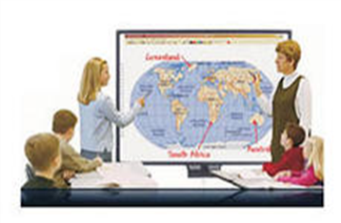 Ключева Елена Андреевна, ГБОУ лицей № 378 Кировского района Санкт-Петербурга,Зам. директора по ИКТ, учитель информатики и ИКТ Представление дистанционного курса «Основы работы в графическом редакторе Gimp».Сергеева Анна Александровна, ГБОУ ДПО ЦПКС "Информационно-методический центр" Центрального района Санкт-Петербурга, методистДистанционное обучение как средство реализации ФГОС второго поколения Елена Викторовна  Шилова, ГБОУ гиназия № 177 Красногвардейского района Санкт-Петербурга , учитель немецкого языка, социальный педагогПредставление дистанционного курса по химии «Составление формул основных классов неорганических веществ»Озерова Елена Владимировна, ГБОУ гимназия № 171, учитель химииПредставление дистанционного курса «Окружающий мир.4 класс. Как работает организм человека».  Прокофьева Елена Викторовна, ГБОУ гимназия № 171, учитель начальных классовПредставление дистанционного курса «Удаленное обучение физике в старшей школе».Жданова Мария Викторовна, ГБОУ гимназия № 171, учитель физикиПредставление дистанционного курса «Десятичные дроби».Васильева Марина Александровна, ГБОУ  гимназия № 171, учитель математикиПредставление дистанционного курса «Применение векторов при решении задач».Харенко Елена Анатольевна,ГБОУ  гимназия № 171, учитель математикиПредставление дистанционного курса «Готовность ребенка к школе».Крылова Ольга Александровна,ГБДОУ детский сад № 144, воспитательПредставление дистанционного курса по петербурговедению «Маленький горожанин».Федотова Мария Владимировна, ГБДОУ детский сад № 58, воспитательПредставление дистанционного курса «Подготовка к ИГА по английскому языку».Зайцева Ольга Викторовна, ГБОУ гимназия № 166, зам. директора по учебно-воспитательной работе, учитель английского языкаПредставление дистанционного курса «Подготовка к ЕГЭ по французскому языку».Зайцева Мария Яковлевна, ГБОУ гимназия № 171, учитель французского языкаПредставление дистанционного курса «Весёлые каникулы светлячков (для первоклассников)». Тузова Вера Леонидовна,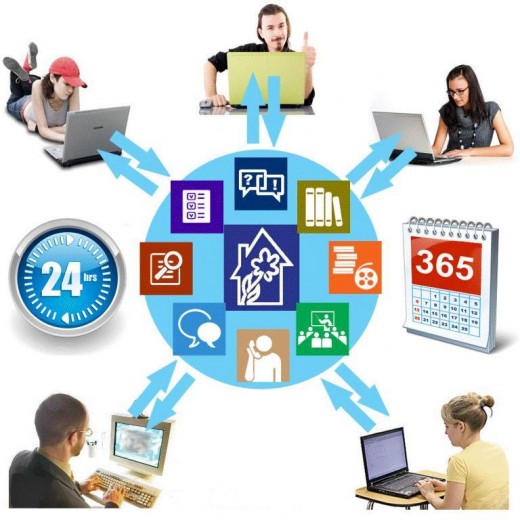 ГБОУ № 163, учитель начальных классов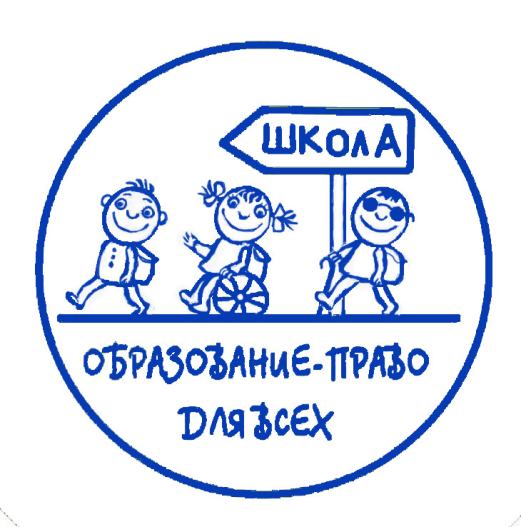 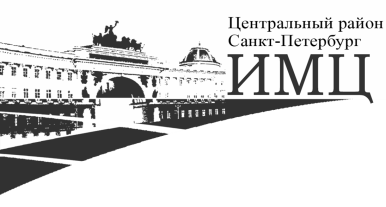 